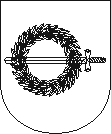 KLAIPĖDOS RAJONO SAVIVALDYBĖS TARYBASPRENDIMASDĖL KLAIPĖDOS RAJONO SAVIVALDYBĖS TARYBOS PETICIJŲKOMISIJOS SUDARYMO2019 m. gegužės 30 d. Nr. T11-127
GargždaiKlaipėdos rajono savivaldybės taryba, vadovaudamasi Lietuvos Respublikos vietos savivaldos įstatymo 15 straipsnio 5 dalimi, 16 straipsnio 2 dalies 6 punktu, Klaipėdos rajono savivaldybės tarybos veiklos reglamento, patvirtinto Klaipėdos rajono savivaldybės tarybos 2013 m. sausio 31 d. sprendimu Nr. T11-46 (Klaipėdos rajono savivaldybės tarybos 2016 m. lapkričio 24 d. sprendimo Nr. T11-386 redakcija) 105 punktu ir atsižvelgdama į Klaipėdos rajono savivaldybės mero 2019 m. gegužės 16 d. potvarkį Nr. MV-40 „Dėl Klaipėdos rajono savivaldybės tarybos Peticijų komisijos pirmininko kandidatūros teikimo“ n u s p r e n d ž i a:1. Sudaryti 9-ojo šaukimo Klaipėdos rajono savivaldybės tarybos įgaliojimų laikui Klaipėdos rajono savivaldybės tarybos Peticijų komisiją:1.1. Andrius Adomaitis;1.2. Aušra Gudauskienė;1.3. Andrius Vainius.2. Komisijos pirmininku paskirti savivaldybės tarybos narį Andrių Vainių.Savivaldybės meras                                                                                               Bronius Markauskas